Marco Podeschi, nato a San Marino il 5 febbraio 1969Residente a Fiorentino, coniugato con Alessandra, 2 figli, Azzurra 13 anni e Vittorio 11 anni.Altre attivitàMembro di commissione per pubblici concorsi nell’Amministrazione della Repubblica di San Marino e Corpi di polizia (Gendarmeria, Polizia Civile).ESPERIENZA PROFESSIONALE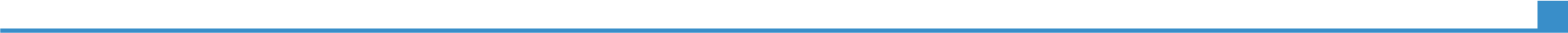 2008 – attuale2011 – 2013 2007 – 20082006 – 20072005 – 20062002 – 20052001 – 20022000 – 20011999 – 20001997 – 19981994 - 1997addetto Banca Centrale2008 – attuale2011 – 2013 2007 – 20082006 – 20072005 – 20062002 – 20052001 – 20022000 – 20011999 – 20001997 – 19981994 - 1997Segretario Fondazione Banca CentraleCoordinatore Dipartimento Lavoroaddetto Banca CentraleSegretario Particolare preso la Segreteria di Stato per l'Informazione, gli Istituti Culturali, le Giunte di Castello e i Rapporti con l'AASS.Addetto Banca Centrale2008 – attuale2011 – 2013 2007 – 20082006 – 20072005 – 20062002 – 20052001 – 20022000 – 20011999 – 20001997 – 19981994 - 1997Dirigente Ufficio Stampa Dipartimento Affari Esteridirettore del periodico Notizia (organo di stampa Dipartimento Affari Esteri)Addetto Istituto di Credito Sammarinese traferito presso Ispettorato per il Credito e le Valute della Repubblica di San Marino.Addetto Istituto di Credito SammarineseFunzionario politico Partito Democratico Cristiano SammarineseSegretario Particolare presso la Segreteria di Stato per la Pubblica Istruzione, Cultura, Università e Giustizia.ISTRUZIONE E FORMAZIONEda 1983 – 1989da 1989 - 1995maturità linguistica Scuola Secondaria Superiore della Repubblica di San Marino votazione 46/60da 1983 – 1989da 1989 - 1995laurea in Scienze Internazionali e Diplomatiche - operatore Internazionale, presso l'Università degli Studi di Trieste - sede di Gorizia votazione 102/110 con tesi di laurea dal titolo “Strategia: approcci e metodi nella risoluzione di situazioni conflittuali”  relatore prof. Giuliano Giorio, co relatore Generale Corpo di Armata Carlo Jean.laurea in Scienze Internazionali e Diplomatiche - operatore Internazionale, presso l'Università degli Studi di Trieste - sede di Gorizia votazione 102/110 con tesi di laurea dal titolo “Strategia: approcci e metodi nella risoluzione di situazioni conflittuali”  relatore prof. Giuliano Giorio, co relatore Generale Corpo di Armata Carlo Jean.ULTERIORI INFORMAZIONIEsperienze istituzionali:
1991 Maggiordomo Ecc.ma Reggenza della Repubblica di San Marino1991 - 1993 Responsabile Attività Estera Comitato Giovanile Nazionale Sammarinese.1998 - 2001 membro del Consiglio Grande e Generale.1998 – 2001 membro Commissione Consiliare Affari Esteri1998 – 2000 membro Commissione Consiliare sul fenomeno tossicodipenza1998 – 2001 membro Ufficio di Segreteria Consiglio Grande e Generale
2002 - 2005 membro del Consiglio di Amministrazione Istituto Sicurezza Sociale.
2005 - 2008 Vice Presidente Azienda Autonoma di Stato per i Servizi Pubblici.
2008 - 2010 Presidente Azienda Autonoma di Stato per i Servizi Pubblici.
2012 Membro del Consiglio Grande e Generale
2013 Membro Commissione Consiliare Permanente Affari Esteri; emigrazione e immigrazione sicurezza e ordine pubblico informazione
2013 Membro Commissione Consiliare sul Fenomeno delle Infiltrazioni della Criminalità Organizzata
2014 Membro Commissione Consiliare Affari di Giustizia2015 Membro Ufficio di Presidenza Consiglio Grande e Generale

Esperienze politiche
1994 - 1998 Presidente Movimento Giovanile Democratici Cristiano Sammarinese
1997 - 2002 Membro Direzione Partito Democratico Cristiano Sammarinese
2007 Fondatore Movimento Democratici di Centro
2010 Coordinatore Movimento Democratici di Centro
2011 Membro Costituente di Centro
2011 Fondatore Unione per la Repubblica
2011 - 2013 Portavoce UPR
2012 Membro Gruppo Consiliare Unione Per la Repubblica (UPR)
2014 Presidente Unione per la Repubblica (UPR)
2015 Presidente Gruppo consiliare Unione per la Repubblica (UPR)2016 Fondatore Movimento Repubblica Futura (RF)

Associazionismo
1988 - 1989 Presidente Associazione studentesca sammarinese
1992 - 1994 Responsabile estero Comitato Giovanile Nazionale Sammarinese - Carta Giovani
2006 – 2007 Membro RSA QIA Banca Centrale2009 - 2012 Membro Consiglio Direttivo Fondazione San Marino 2010
2012 - 2016 Membro Collegio sindacale Yachting Club San Marino2016 Presidente associazione sportiva O’pen Bic San Marino2016 Socio Club Nautico Rimini